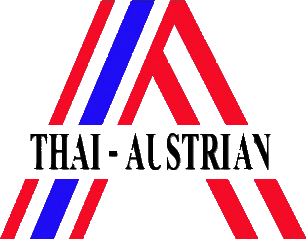 แบบฟอร์มข้อเสนอเชิงแนวคิด (Concept paper)ชื่อเรื่อง 	(ภาษาไทย) ………………………………………………………………………………..(ภาษาอังกฤษ) …………………………………………………………………………….ผู้เสนอชื่อ …………………………………………………………. รหัส ………………………….ชื่อ …………………………………………………………. รหัส ………………………….ชื่อ …………………………………………………………. รหัส ………………………….ระดับ....................................................................ที่ปรึกษา	 …………………………………………….		         					      (ชื่อครูที่ปรึกษาคนที่ 1)							…………………………………………….		     					 (ชื่อครูที่ปรึกษาคนที่ 2  (ถ้ามี)) ………………………………………………….……….  (หัวหน้าสาขาแผนกวิชา........................)(………………………….……………………….………)สาขางาน.............................สาขาวิชา...........................วิทยาลัยเทคนิคสัตหีบภาคเรียนที่...........ปีการศึกษา ………….1. รูปเขียนหรือรูปภาพของโครงงาน (พร้อมคำอธิบาย)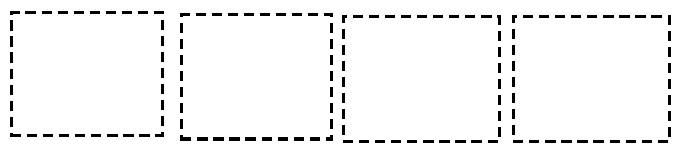 2. ที่มาและแนวคิดของโครงงาน (คำอธิบาย : แสดงให้เห็นถึงความสำคัญที่จำเป็นต้องทำโครงานเรื่องนี้ โดยกำหนดปัญหาให้ชัดเจนทั้งข้อเท็จจริงและผลกระทบของปัญหาที่เกิดขึ้น)............................................................................................................................................................................ ............................................................................................................................................................................ ........................................................................................................................................................................... 3. วัตถุประสงค์การสร้างโครงงาน (คำอธิบาย : ระบุวัตถุประสงค์หลักของการสร้างโครงงานอย่างชัดเจนเป็นข้อๆ เรียงลำดับความสำคัญ โดยมีความเชื่อมโยงสอดคล้องกับความสำคัญและที่มาของปัญหา ตลอดจนชื่อของโครงงาน) ............................................................................................................................................................................ ............................................................................................................................................................................ ............................................................................................................................................................................ 4. การทบทวนวรรณกรรมและสิทธิบัตรที่เกี่ยวข้อง (คำอธิบาย : เป็นการวิเคราะห์และสังเคราะห์งานทางวิชาการที่ผ่านมา ทั้งในรูปแบบของบทความวิจัยและสิทธิบัตร เพื่อใช้ในการพัฒนางานใหม่ โดยเนื้อหาของวรรณกรรมที่ทบทวนต้องมีความสอดคล้องกับวัตถุประสงค์และคำถามของการทำโครงงาน ด้วยการทบทวนเอกสารที่เกี่ยวข้อง (Literature Review) สอบถามความคิดเห็นจากบุคคลที่เกี่ยวข้องและแสวงหาแนวทางที่น่าจะเป็นไปเป็นไปได้จากทฤษฎี/สมมติฐานในสาขาวิชาการที่เกี่ยวข้อง) ............................................................................................................................................................................ ............................................................................................................................................................................ ............................................................................................................................................................................ 5. เอกสารอ้างอิง (คำอธิบาย : ระบุแหล่งหรือที่มาของข้อมูลที่นำมาใช้ในการเขียนที่มา แนวคิด การทบทวนวรรณกรรมและสิทธิบัตรที่เกี่ยวข้อง) ............................................................................................................................................................................ ............................................................................................................................................................................ ............................................................................................................................................................................ 6. คุณสมบัติ/คุณลักษณะเฉพาะและขอบเขตการใช้งานของโครงงาน (คำอธิบาย : สิ่งใดสิ่งหนึ่งของโครงงานที่มีลักษณะพิเศษ และการจำกัดหรือวางกรอบของการใช้โครงงาน ได้แก่ กลุ่มประชากรและกลุ่มตัวอย่างที่ใช้ในการศึกษา การกำหนดขอบเขตเนื้อหาและระยะเวลาการใช้งานของชิ้นงาน) ............................................................................................................................................................................ ............................................................................................................................................................................ 7. หลักการ วิธีการ ขั้นตอนการสร้างและการทดสอบการทำงานของโครงงาน  
     [คำอธิบาย : วิธีการ (Methodology) กลไกการทำงาน (Mechanism) การทดลอง (Experiment) 
    การทดสอบ (Test) และการตรวจสอบ (Examination) การวิเคราะห์ทางสถิติหรือตัวแปรที่เกี่ยวข้อง] ........................................................................................................................................................................... ........................................................................................................................................................................... ...........................................................................................................................................................................8. โครงงานนี้ มีความโดดเด่นและหรือมีความแตกต่างกว่าโครงงานอื่นที่เคยมีมาก่อนอย่างไร 
     (คำอธิบาย : สิ่งใดสิ่งหนึ่งของโครงงานที่มีความแตกต่างจากโครงงานอื่นในประเภทเดียวกัน) (1) .........................................................................................................................................................(2) .........................................................................................................................................................(3) .........................................................................................................................................................9. รายการวัสดุและอุปกรณ์ที่ใช้ (คำอธิบาย : ระบุการเลือกใช้วัสดุ (Material) และอุปกรณ์ (Equipment) 
     พร้อมเหตุผลในการเลือกใช้) (1) .........................................................................................................................................................(2) .........................................................................................................................................................(3) .........................................................................................................................................................10. ประโยชน์และคุณค่าของโครงงาน (คำอธิบาย : แสดงความคาดหมาย วิธีการ หรือ
     แนวทางที่จะนำโครงงานไปใช้ประโยชน์ พร้อมระบุกลุ่มเป้าหมายที่จะได้รับประโยชน์ และผลกระทบจาก     โครงงานที่คาดว่าจะเกิดขึ้นกับกลุ่มเป้าหมายให้ชัดเจน)  ...........................................................................................................................................................................   ...........................................................................................................................................................................   ...........................................................................................................................................................................11. กลุ่มเป้าหมายในการนำผลงานไปใช้ประโยชน์ (ตอบได้มากกว่า 1 ข้อ)   ภาครัฐ (โปรดระบุ)   ภาคเอกชน/การผลิต (โปรดระบุ)  ภาคประชาชน/สังคม/ชุมชน (โปรดระบุ)ผู้พิจารณาเค้าโครงโครงงาน  เห็นควร  ไม่เห็นควร ข้อคิดเห็น (เพิ่มเติม)............................................................................................................ลงชื่อ...............................................ครูผู้สอนโครงงาน   					     (...............................................)  เห็นควร  ไม่เห็นควร ข้อคิดเห็น (เพิ่มเติม)............................................................................................................ลงชื่อ...............................................กรรมการฝ่ายวิพากษ์   					     (...............................................)  เห็นควร  ไม่เห็นควร ข้อคิดเห็น (เพิ่มเติม)............................................................................................................ลงชื่อ...............................................กรรมการฝ่ายวิชาการ   					     (...............................................)